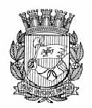 Publicado no D.O.C. São Paulo, 076, Ano 62 Sexta-feira.21 de Abril de 2017Secretarias, pág. 01TRABALHO E EMPREENDEDORISMOGABINETE DO SECRETÁRIODESPACHO DO CHEFE DE GABINETE2017-0.056.659-4Aline Louise Garcia Borges Veríssimo Luciano – Averbaçãode Guia de Retorno. I – No exercício da competência que mefoi atribuída pela Portaria nº 038/2013/SDTE-GAB., à vista doselementos de convicção constantes no presente processo administrativo,especialmente a manifestação da Supervisão Geralde Qualificação, da Supervisão de Execução Orçamentária eFinanceira, da Supervisão Geral de Administração e Finanças, doparecer da Assessoria Jurídica, o qual acolho, com fundamentono disposto na Lei Municipal nº 13.841/2004, regulamentadapelo Decreto Municipal de nº 45.400/2004, AUTORIZO quesejam adotadas as providências necessárias à averbação totalda Guia de Recolhimento nº 659/2017, no valor de R$ 1.467,40(um mil, quatrocentos e sessenta e sete reais e quarenta centavos),referentes ao período de 21/10/2016 a 30/11/2016, para opagamento do benefício pecuniário pleiteado pela beneficiáriaAline Louise Borges Garcia Veríssimo Luciano, portadora dacédula de identidade RG nº 35.472.928-7, inscrita no CPF/MF sob o nº 359.821.728-55, referente ao Programa BolsaTrabalho – PBT.SISTEMA MUNICIPAL DE PROCESSOS - SIMPROCDESPACHOS: LISTA 2017-2-072COORDENADORIA DE SEGURANCA ALIMENTAR E NUTRICIONALENDERECO: .PROCESSOS DA UNIDADE SDTE/COSAN/FEIRA/SUP2016-0.235.509-2 EDU &CRIS HORTIFRUTI - LTDA - MEDEFERIDOAUTORIZADA A EXPEDICAO DE MATRICULA INICIAL, GRUPODE COMERCIO 01.00, NA(S) FEIRA(S) 1360-9-CV (08X02),3052-0-MO (10X02), 4009-6-VM (08X02), 5005-9-PI (04X02),6165-4-IT (10X02) E 7126-9-VM (08X02) , COM INCLUSAO DOPREPOSTO LEVI EDUARDO DA SILVA2017-0.035.157-1 MARINEIDE FELICIANO DA SILVADEFERIDOAUTORIZADA A EXPEDICAO DE MATRICULA INICIAL, GRUPODE COMERCIO 04.00, METRAGEM 04X02, NA(S) FEIRA(S)1175-4-SE, 5001-6-SE E 7002-5-SE2017-0.048.632-9 AVILA & CARVALHO HORTIFRUTI LTDADEFERIDOCOM FUNDAMENTO NO ART. 18 DO DEC. 48.172/07, SATISFEITASAS DEMAIS EXIGENCIAS LEGAIS, AUTORIZADA ATRANSFERENCIA DA MATRICULA 015.804-02-0 DE AVILA &CARVALHO HORTIFRUTI LTDA. PARA IVANEIDE MONTEIROAVILA 076898388632017-0.051.834-4 JOSE IGOR FERREIRA FEITOSADEFERIDOAUTORIZADA A EXPEDICAO DE MATRICULA INICIAL, GRUPODE COMERCIO 01.00, NA(S) FEIRA(S) 1110-0-VP (10X02),4010-0-MO (08X02), 5013-0-IP (10X02) E 7113-7-VP (10X02)2017-0.057.816-9 JOSE ERIVALDO DA SILVAINDEFERIDOA VISTA DOS ELEMENTOS, NAO AUTORIZADA A SOLICITACAOINICIAL.2017-0.058.871-7 SUELI ALMEIDA ALVESINDEFERIDOA VISTA DOS ELEMENTOS, NAO AUTORIZADA A SOLICITACAOINICIAL.2017-0.059.194-7 VANDERLEI ROCHA SILVAINDEFERIDOA VISTA DOS ELEMENTOS, NAO AUTORIZADA A SOLICITACAOINICIAL.2017-0.059.993-0 FABIO DE OLIVEIRA MARTINS DOSSANTOSINDEFERIDOA VISTA DOS ELEMENTOS, NAO AUTORIZADA A SOLICITACAOINICIAL.2017-0.060.094-6 IVANI GOMES RIBEIRO TRINDADEINDEFERIDOA VISTA DOS ELEMENTOS, NAO AUTORIZADA A SOLICITACAOINICIAL.2017-0.060.096-2 JOSE LUIZ DA TRINDADE SILVAINDEFERIDOA VISTA DOS ELEMENTOS, NAO AUTORIZADA A SOLICITACAOINICIAL.2017-0.060.730-4 MAURICIO RODRIGUES DA SILVAINDEFERIDOA VISTA DOS ELEMENTOS, NAO AUTORIZADA A SOLICITACAOINICIAL.2017-0.060.756-8 NAZITA ATANAZIA MARTINSINDEFERIDOA VISTA DOS ELEMENTOS, NAO AUTORIZADA A SOLICITACAOINICIAL.2017-0.061.452-1 JOSE MAURICIO DA SILVAINDEFERIDOA VISTA DOS ELEMENTOS, NAO AUTORIZADA A SOLICITACAOINICIAL.2017-0.061.497-1 VIRGINIO INACIO VIEIRAINDEFERIDOA VISTA DOS ELEMENTOS, NAO AUTORIZADA A SOLICITACAOINICIAL.2017-0.061.675-3 MARINA AIKO TAMAYOINDEFERIDOA VISTA DOS ELEMENTOS, NAO AUTORIZADA A SOLICITACAOINICIAL.2017-0.061.701-6 MARIA ALICE DA SILVA GAMEIROINDEFERIDOA VISTA DOS ELEMENTOS, NAO AUTORIZADA A SOLICITACAOINICIAL.2017-0.061.716-4 TADEU DONIZETI DA SILVADEFERIDOAUTORIZADO O AUMENTO DE METRAGEM DE 03X03 PARA05X04, NA(S) FEIRA(S) 1067-7-JA, 3018-0-VM, 4027-4-IP, 5002-4-IP, 6161-1-SA E 7079-3-IP, NA MATRICULA DE FEIRANTE108.189-03-1, GRUPO DE COMERCIO 14-012017-0.061.868-3 LUIZ SHIGUEYUKI INAIINDEFERIDOA VISTA DOS ELEMENTOS, NAO AUTORIZADA A SOLICITACAOINICIAL.2017-0.062.684-8 CAROLINE YUMI NAKA -MEINDEFERIDOA VISTA DOS ELEMENTOS, NAO AUTORIZADA A SOLICITACAO INICIAL.2017-0.062.841-7 MANUEL DA SILVA CUNHADEFERIDOCOM FUNDAMENTO NO ART. 18 DO DEC. 48.172/07, SATISFEITASAS DEMAIS EXIGENCIAS LEGAIS, AUTORIZADA ATRANSFERENCIA DA MATRICULA 005.186-01-3 DE MANOELDA SILVA CUNHA PARA ERICK FERREIRA CUNHA 460960958442017-0.063.711-4 LOURINALDO ANTONIO DA SILVADEFERIDOAUTORIZADA A EXPEDICAO DE MATRICULA INICIAL, GRUPODE COMERCIO 04.00, METRAGEM 08X02, NA(S) FEIRA(S)1058-8-VM, 4027-4-IP, 5004-0-SE, 6059-3-IP E 7015-7-VP2017-0.064.544-3 MARLENE MARTINSINDEFERIDOA VISTA DOS ELEMENTOS, NAO AUTORIZADA A SOLICITACAOINICIAL.2017-0.064.606-7 GENILSON AMARAL DA SILVAINDEFERIDOA VISTA DOS ELEMENTOS, NAO AUTORIZADA A SOLICITACAOINICIAL.2017-0.065.455-8 JOSE FILHO BATISTA DE OLIVEIRAINDEFERIDOA VISTA DOS ELEMENTOS, NAO AUTORIZADA A SOLICITACAOINICIAL, COM BASE NO ARTIGO 12 DO DECRETO48.172/07.COORDENADORIA DE SEGURANÇA ALIMENTAR E NUTRICIONALPORTARIA 007/COSAN-SMTE/2017“Designa funcionário público para responder por Administraçãode Mercado Municipal Paulistano, o Mercado Municipal Kinjo Yamato; e dá outras providências”;O COORDENADOR DA COORDENADORIA DE SEGURANÇAALIMENTAR E NUTRICIONAL, Órgão Administrativo vinculadoà Secretaria Municipal do Trabalho e Empreendedorismo, nouso de suas atribuições legais, em especial a que lhe confereo inciso VI, do artigo 2º do Decreto Municipal nº 56.399/2015;RESOLVE:Art. 1º - Fica designado o funcionário público FERNANDOROBERTO SANTINI, RF. Nº 568.223-1, para representara Coordenadoria de Segurança Alimentar e Nutricional noMERCADO MUNICIPAL PAULISTANO E MERCADO MUNICIPALKINJO YAMATO.Art. 2º - A designação compreende poderes para praticartodos os atos legais atinentes ao exercício da função designada.EXTRATO DE TERMO DE PERMISSÃO DE USO 2015-0.116.496-8Permitente: PMSP/SDTE/COSAN - Permissionária: EDVANIADE SOUZA DELMONDES - ME – CNPJ nº 26.307.500/0001-64- Objeto: Área de 14,40 m² existentes na Central de AbastecimentoPátio do Pari, ramo: Hortifrutícola, boxe 46 rua A.Servidores, pág. 23COMUNICADO 123/EMASP/2017ASSUNTO: Inscritos para o curso SISTEMA ELETRÔNICO DEPROCESSOS – SEI - Módulo BásicoDIRIGIDO: Servidores municipaisDATA:21/04/2017A Escola Municipal de Administração Pública de São Paulo -Alvaro Liberato Alonso Guerra - EMASP, da Secretaria Municipalde Gestão - SMG, COMUNICA a realização do curso SISTEMAELETRÔNICO DE PROCESSOS – SEI - Módulo BásicoLISTA DE PARTICIPANTES25/04/2017 das 09:00 às 13:00h	NOME				 	 RF		 	  SECRETARIARODRIGO RAMOS PINTO MEDEIROS	 8037817 		  SMTE/CTLicitações, pág. 56TRABALHO E EMPREENDEDORISMOGABINETE DO SECRETÁRIO6064.2017/0000156-1SMTE – Aquisição Certificado Digital. I – No exercício dacompetência que me foi atribuída por Lei, à vista dos elementosconvicção contidos no presente, especialmente a manifestaçãoda Supervisão de Administração, Supervisão Geral deAdministração e Finanças e do parecer da Assessoria Jurídicadesta Pasta que ora acolho, com fundamento no disposto noartigo 24, inciso II da Lei Federal nº 8.666/93, Lei Municipalnº 13.278/2002, regulamentada pelo Decreto Municipal nº44.279/2003, AUTORIZO a contratação direta por dispensa delicitação com a empresa Imprensa Oficial do Estado SA - IMESP,inscrita no CNPJ/MF sob o nº 48.066.047/0001-84, para a aquisiçãode 08 (oito) Certificados Digitais, válidos por 36 (trinta eseis) meses com demais especificações descritas no Termo deReferência, no valor unitário de R$ 250,00 (duzentos e cinquentareais), totalizando o valor de R$ 2.000,00 (dois mil reais). II- Dessa forma, AUTORIZO a emissão da Nota de Empenho, nostermos do Decreto Municipal n° 57.578/2017, que onerará a seguintedotação orçamentária: 30.10.11.122.3024.2.100.3.3.90.39.00.00 do presente exercício financeiro. III - Em atendimentoao Decreto Municipal nº 54.873/2014 e Portaria nº 043/2013/SDTE-Gab, designar o servidor Antonio Afonso de Miranda, RF515.500-2, para atuar como Gestor Titular e o servidor ValdemarMorais da Silva, RF 793.234-1 para atuar como GestorSubstituto; e Antonieta Laudonio M. Pedroso, RF 780.085-1para atuar como Fiscal Titular e a servidora Claudia Pereira Caldasde Souza, RF 579.225-8 para atuar como Fiscal Substituta.DESPACHO DO SECRETÁRIO6064.2017/0000131-6SMTE e ADESAF – Supressão – Convênio nº 007/2016/SDTE. I – No exercício da competência que me foi atribuídapor lei, à vista dos elementos de convicção contidos no presente,especialmente a manifestação da Supervisão Geral deAdministração e Finanças, bem como do parecer da AssessoriaJurídica desta Pasta, que ora acolho; com fulcro nosartigos 65 § 1º da Lei Federal nº 8.666/93 e Decreto Municipalnº 57.580/2017, consubstanciado no Termo de Convênio nº007/2016/SDTE, celebrado com a Associação de DesenvolvimentoEconômico e Social às Famílias - ADESAF, inscrita noCNPJ nº 04.468.581/0001-41, cujo objeto consiste na gestão,implantação e operacionalização das ações e atividades demobilização, sensibilização, formação, assistência técnico--profissional, acompanhamento de pagamento dos beneficiáriosestabelecidos pelo Programa Operação Trabalho -POT, AUTORIZOa supressão do objeto do convênio, a partir de 1º de junhode 2017, com a consequente alteração do valor que passará dovalor mensal de R$ 762.400,00 (setecentos e sessenta e doismil e quatrocentos reais), para o valor mensal de R$ 571.800,00(quinhentos e setenta e um mil e oitocentos reais), distribuídoda seguinte maneira: Valor de R$ 337.500,00 (trezentos e trintae sete mil e quinhentos reais) da dotação 30.10.11.333.3019.8.088.3.3.90.39.00.00 e R$ 234.300,00 (duzentos e trinta equatro mil e trezentos reais) da dotação 30.10.11.333.3019.8.088.3.3.50.48.00.00.DESPACHO DO SECRETÁRIO6064.2017/0000025-5SMTE – Rescisão Amigável do Contrato de Locação n°002/2009/SEMDET. I – No exercício da competência que me foiatribuída por Lei, à vista dos elementos de convicção contidosno presente, especialmente a manifestação do Senhor Coordenadordo Trabalho, dos Locadores e do parecer da AssessoriaJurídica desta Pasta, que ora acolho e com fundamento no art.79, inciso II da Lei Federal nº 8.666/93, AUTORIZO a rescisãoamigável, a partir de 31/05/2017, do Contrato de Locação n°002/2009/SEMDET, do imóvel localizado à Av. Mateo Bei, nº1641 – São Mateus – São Paulo - SP, onde está instalado o Centrode Apoio ao Trabalho e Empreendedorismo – CATe – UnidadeSão Mateus, em que são Locadores, Kazuo Sakuda, CPF/MF sob o nº 505.769.098-15 e Yaeko Arakaki Sakuda, CPF/MFsob o nº 226.600.308-98. Esta rescisão não acarretará qualquertipo de ônus para a Administração Pública. II - Desta forma, emhavendo saldo contratual remanescente, desde já, AUTORIZO ocancelamento de eventuais reservas e empenhos, nas respectivasdotações orçamentárias, observando as cautelas de praxe.FUNDAÇÃO PAULISTANA DE EDUCAÇÃO E TECNOLOGIAEXTRATO DE TERMO DE CONTRATOCONTRATO No 05/FundaçãoPaulistana/2017PROCESSO ADMINISTRATIVO Nº 8110.2016/0000078-9PREGÃO Nº 06 / FUNDAÇÃO PAULISTANA / 2016CONTRATANTE: FUNDAÇÃO PAULISTANA DE EDUCAÇÃOTECNOLOGIA E CULTURA.CONTRATADA: ALFA CLIMA AR CONDICIONADO E REFRIGERAÇÃOLTDA MEObjeto Prestação de serviço de reparo e manutenção preventivacom fornecimento de mão de obra, peças e insumos, paratodo sistema de climatização com controle de temperatura instaladosno Centro de Formação Cultural Cidade Tiradentes, Conformeas especificações constantes neste edital e seus anexos.DOTAÇÃO ONERADA: 80.10.12.363.3019.2.881.3.3.90.39.00VALOR TOTAL ESTIMADO: R$ 104.400,00 (cento e quatromil e quatrocentos reais), valor mensal R$ 8.700,00 (oito mil esetecentos reais).PRAZO: 12 (DOZE) MESESDATA DE ASSINATURA: 19 DE ABRIL DE 2017CLÁUSULA DÉCIMA PRIMEIRADAS DISPOSIÇÕES FINAIS11.1 Nos termos do disposto nos artigos 67 e 68 da Lei Federalnº 8.666/93. para a fiscalização da execução do Contratoas partes elegem os seguintes representantes:10.1.1. Pela Contratante: Sr.Erick Johny Rodrigues do Nascimento,RG. nº 48.777.806-6 e como suplente Rebeca dos SantosMoreira DiasORDEM DE INÍCIOPROCESSO N.º: 8110.2016/0000078-9EDITAL N.º: PREGÃO ELETRÔNICO Nº 06/FUNDAÇÃO PAULISTANA/2016MODALIDADE: Pregão Eletrônico – Sistema BECTIPO: Menor Preço MensalOBJETO: Prestação de serviço de reparo e manutenção preventivacom fornecimento de mão de obra, peças e insumos,para todo sistema de climatização com controle de temperaturainstalados no Centro de Formação Cultural Cidade Tiradentes,Conforme as especificações constantes neste edital e seus anexos.ORDEM DE INÍCIO nº 01 /FUNDAÇÃO PAULISTANA/2016DATA 26 de abril de 2.017.Empresa ALFA CLIMA AR CONDICIONADO E REFRIGERAÇÃOLTDA MEEndereço: Rua Alto de Santo Antônio - 126 - - Burgo Paulista- São Paulo - SP - 03680050Tel/FAX: (11) 2042-5927PROCESSO Nº 8110.2017/0000044-6INTERESSADO: FUNDAÇÃO PAULISTANA DE EDUCAÇÃO,TECNOLOGIA E CULTURA.ASSUNTO: Aquisição de mangueiras para hidrante paraatender as necessidades da Escola Técnica de Saúde PúblicaProfessor Makiguti. Dispensa de licitação.I – No uso das atribuições que me foram conferidas por leie demais elementos do presente, em especial a manifestaçãoda Assessoria Técnico-Jurídica desta Fundação (SEI 2761422)e com fulcro no artigo 24, inciso II da Lei Federal 8666/93,combinado com o disposto na Lei Municipal n. 13.278/2002, regulamentadapelo Decreto Municipal n. 44.279/2003 e DecretoMunicipal nº 54.102/2013, AUTORIZO a contratação direta dasociedade empresária TIAGO VIDAL DE SOUZA HIDRAULICA -ME, inscrita no CNPJ/MF sob o n.º 19.749.418/0001- 24, parafornecimento de 04 (quatro) mangueiras para hidrante paraatender as necessidades da Escola Técnica de Saúde PúblicaProfessor Makiguti.II – Em consequência, fica autorizada a emissão das respectivasnotas de empenho e liquidação e pagamento, totalizandoo valor estimado de R$ 1.660,00 (mil seiscentos esessenta reais), onerando a dotação 80.10.12.363.3019.2.881.3.3.90.30.00.00 do presente exercício, devendo onerar dotaçãoprópria para o exercício seguinte.III – Ficam indicados como fiscal a Sra Marly Junko KouhiroMenezes, RG 14.923.941-5 e como suplente o Sr Marcos AurelioRamos da Silva, RG 28.125.664-0.Câmara Municipal, pág. 77PARECER N º 317/2017 DA COMISSÃO DEADMINISTRAÇÃO PÚBLICA SOBRE O PROJETODE LEI Nº 516/2012Trata-se de Projeto de Lei, de iniciativa do Nobre VereadorEliseu Gabriel, que “dispõe sobre a obrigatoriedade de contrataçãode Seguro de Responsabilidade Civil Profissional por Empresasde Engenharia, Arquitetura e Agronomia ou profissionalautônomo, contratados para a realização de obras, projetos eserviços junto ao Município de São Paulo."Em sua justificativa, o proponente apresenta diversas razõespara a iniciativa, entre elas o aumento de acidentes e problemasnas obras e a abertura de empresas com o único intuitode ganhar as licitações e, findado o contrato, tais empresas sãofechadas ou não têm capital para arcar com eventuais prejuízos.A Digníssima Comissão de Constituição, Justiça e LegislaçãoParticipativa manifestou-se pela legalidade do projeto.No âmbito da Comissão de Política Urbana, Metropolitanae de Meio Ambiente, seu Presidente, o nobre Vereador GilsonBarreto, solicitou ao Presidente da Câmara, nobre VereadorAntônio Donato, encaminhamento de pedido de informações aoExecutivo acerca do teor do PL.PARECER Nº 321/2017 DA COMISSÃO DEADMINISTRAÇÃO PÚBLICA SOBRE O PROJETODE LEI Nº 422/2016.Trata-se de Projeto de Lei, de iniciativa do Nobre VereadorEliseu Gabriel, que “autoriza o Poder Executivo a fixar o cumprimentoda jornada de trabalho dos docentes em um únicoestabelecimento educacional nos termos da estratégia 4.2, daMeta 4, do Plano Municipal de Educação, Lei 16.271 de 17 desetembro de 2015 e Meta 17.3 do Plano Nacional de Educação,Lei 13.005 de 25 de Junho de 2014 e dá outras providências.”Conforme a exposição de motivos que acompanha a iniciativa,“considerando-se que o trânsito caótico de uma metrópolecomo São Paulo, em que um percurso de um ponto a outro dacidade não é possível ser concluído em menos de 1 hora; e [...]que muitos professores se deslocam pelo menos para duasescolas em um único dia para complementar suas horas de aulasemanal, [...] resta evidente que a dedicação exclusiva em umúnico local de trabalho promove maior envolvimento e comprometimentodo professor com a comunidade escolar, bem como,com os projetos ali desenvolvidos, propiciando sua continuidadee, como consequência, melhores resultados.”A Comissão de Constituição, Justiça e Legislação Participativamanifestou-se pela legalidade do projeto.Nos termos do projeto, autoriza-se o executivo municipal adeterminar que a jornada de trabalho dos professores da RedeMunicipal de Ensino realize-se em uma única Escola.Ante o exposto, a Comissão de Administração é FAVORÁ-VEL ao projeto.Sala da Comissão de Administração Pública, em 19/04/2017Toninho Paiva - (PR) - PresidenteGilson Barreto - (PSDB) – Vice-PresidenteAndre Santos (PRB)Alfredinho - (PT)Antonio Donato - (PT)Fernando Holiday - (Democratas)Quito Formiga - (PSDB)